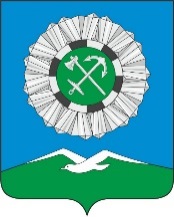 Российская ФедерацияИркутская областьСлюдянский районСЛЮДЯНСКОЕ МУНИЦИПАЛЬНОЕ ОБРАЗОВАНИЕГОРОДСКАЯ ДУМАРЕШЕНИЕ  г. Слюдянкаот 28.10.2021   № 61 IV-ГДО согласовании перечня передаваемого имущества из муниципальной собственности Слюдянского муниципального района в собственность Слюдянского муниципального образования         В целях более эффективного управления муниципальной собственностью Слюдянского муниципального образования и пополнения доходной части городского бюджета, руководствуясь Федеральным законом от 06.10.2003г. № 131-ФЗ "Об общих принципах организации местного самоуправления в Российской Федерации", Федеральным законом от 21.12.2001г. № 178-ФЗ «О приватизации государственного и муниципального имущества», руководствуясь ст. 10, 33, 37 Устава Слюдянского муниципального образования, зарегистрированного Главным управлением Министерства юстиции Российской Федерации по Сибирскому Федеральному округу с изменениями и дополнениями от 19 апреля 2021 года №RU385181042021001,ГОРОДСКАЯ ДУМА РЕШИЛА:           1. Согласовать перечень передаваемого имущества из муниципальной собственности Слюдянского муниципального района в собственность Слюдянского муниципального образования, согласно приложению.  (Приложение №1).2. Опубликовать настоящее решение в газете «Байкал новости» или в приложении к данному периодическому изданию, а также на официальном сайте Слюдянского муниципального образования сети «Интернет».Глава Слюдянского       муниципального образования                                                            В.Н. СендзякПредседатель Думы Слюдянскогомуниципального образования                                                            А.В. ТимофеевПриложение № 1к решению Думы Слюдянскогомуниципального образованияот 28.10.2021 № 61 IV-ГДПеречень передаваемого имущества из муниципальной собственности Слюдянского муниципального  района в собственность Слюдянского муниципального образованияНедвижимое имущество№ п/пНаименование АдресКадастровый (или условный номер) 1Квартира, назначение: жилое помещение, площадью 34,2 кв. м, этаж:2Иркутская область, Слюдянский район, г. Слюдянка, ул. Ленинградская, д.2а, кв. 5138:25:010126:1220